Publicado en Sevilla el 06/09/2015 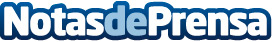 Juan del Val habla para Perfecto4U sobre sus experiencias de regaloEl escritor y locutor de radio reconoce que su mejor regalo fue cuando su mujer Nuria Roca le dijo que esperaban su primer hijo “en una cajita pequeña había chaquetita de punto blanco”. Ésta es una de las confesiones que ha realizado en el cuestionario elaborado por el buscador de ideas de regalos de referencia en España, Perfecto4U.Datos de contacto:María José MorónComunicación Perfecto4U España - www.perfecto4u.es - Twitter: @Perfecto4uEs - Facebook: Perfecto4U.es - Blog: guruderegalos.com673 46 76 56 Nota de prensa publicada en: https://www.notasdeprensa.es/juan-del-val-habla-para-perfecto4u-sobre-sus Categorias: Comunicación Sociedad Televisión y Radio Entretenimiento Dispositivos móviles http://www.notasdeprensa.es